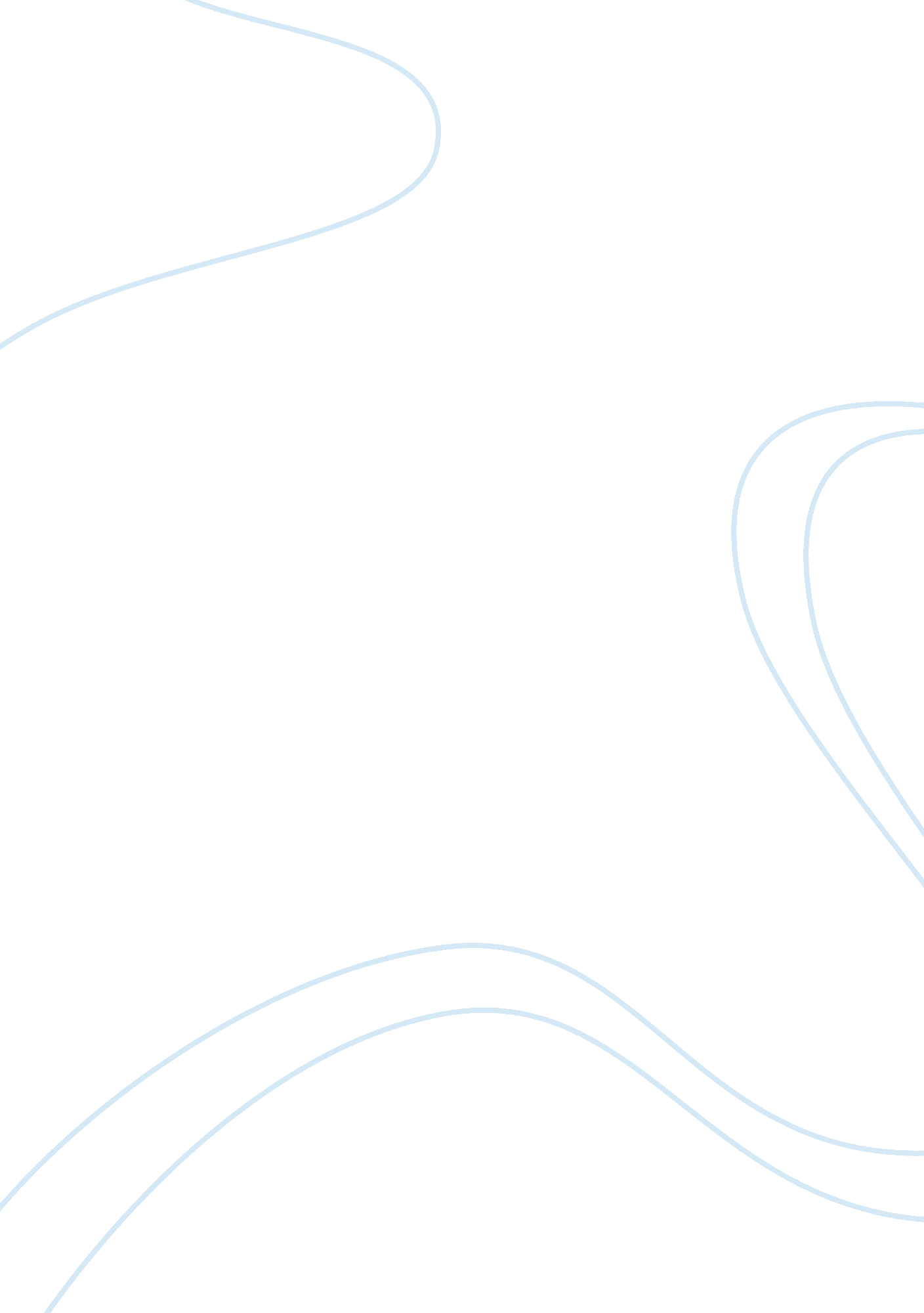 Operation mgt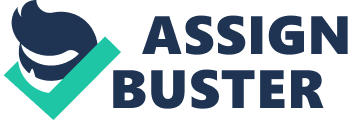 Operations Management 10e William J. Stevenson Solutions manual Operations Management 10e William J. A Friendly Introduction to Number Theory 3rd by Silverman ( SOLUTIONS MANUAL) Accounting information systems 11th edition, Romney, steinbart TB Accounting Information Systems, 11/E By Marshall B. Romney, Paul J. Steinbart(TB) Advanced Accounting 9e Beams solutions manual Advanced Accounting, 9th edition by Hoyle, Schaefer, & Doupnik " Test bank " Advanced Accounting, 9th edition by Hoyle, Schaefer, & Doupnik SOLUTIONS MANUAL An Introduction to ManagementScience: A Quantitative Approach to Decision Making 12E David R. Anderson, Dennis J. Sweeney, Thomas A. Williams, R. Kipp Martin solution manual An Introduction to Management Science: A Quantitative Approach to Decision Making 12E David R. Anderson, Dennis J. Sweeney, Thomas A. Williams, R. Kipp Martin test bank Operations Management 10e William J. Stevenson Solutions manual Operations Management 10e William J. Stevenson Solutions manual 10. Applied Numerical Methods with MATLAB for Engineers and Scientists 2nd SOLUTIONS MANUAL Auditing and Assurance Services 12 the by Alvin A Arens, SOLUTIONS MANUAL Auditing and Assurance Services An Integrated Approach and ACL Software, 12e by Alvin Arens Randal J. Elder, ark Beasley solution manual Business Law Today: Comprehensive 8th edition Roger LeRoy Miller, Gaylord A. Jentz instructor manual Computer Architecture A Quantitative Approach, 4th Edition, 2006 by John L. Hennessy, David A. Patterson COMPUTER ORGANIZATION AND ARCHITECTURE DESIGNING FOR PERFORMANCE 7e by WILLIAM STALLINGS SOLUTIONS MANUAL Corporatefinance: Custom edition Cost accounting 12e Horngren SOLUTIONS MANUAL Cost Accounting A Managerial Emphasis by Charles T. Horngren 13th SOLUTIONS MANUAL Data and Computer Communications, 8th Edition By Stallings SOLUTIONS MANUAL Database System Concepts, Fifth Edition by Avi Silberschatz, Henry F. Korth solutions to exercises Differential Equations and Linear Algebra by Penney and Edwards, 2nd SOLUTIONS MANUAL Differential Equations Computing and Modeling (4th Edition) By Edwards SOLUTIONS MANUAL Electrical Engineering, Principles and Applications: 4th Edition" by 
Allan Hambley SOLUTIONS MANUAL Electrical Engineering, Principles and Applications: 4th Edition" by Allan Hambley solutions manual Elementary Differential Equations and Boundary Value Problems, 8th by Boyce and Diprima SOLUTIONS MANUAL Elements of engineering electromagnetics (6/ e) by N. N. RAO SOLUTIONS MANUAL Marketing, 5e Judy Strauss, Adel El? Ansary, Raymond FrostTB Engineering and Chemical Thermodynamics by Milo D. Koretsky SOLUTIONS MANUAL Engineering Circuit Analysis 7Ed William Hart Hayt SOLUTIONS MANUAL Engineering Economy? Leland Blank & Anthony Tarquin 6th Edition selected solutions ( student solution) Engineering electromagnetics (7/ e) by HAYT SOLUTIONS MANUAL Engineering Fluid Mechanics, 7th, By Clay for n T. Crowe, Donald F. Elger, John A. Roberson SOLUTIONS MANUAL Engineering Mechanics, Statics 6th by J. L. Meriam, L. G. Kraige, SOLUTIONS MANUAL ENGINEERING MECHANICS: DYNAMICS by BEDFORD D 5th. SOLUTIONS MANUAL ENGINEERING MECHANICS: statics by BEDFORD D 5th. SOLUTIONS MANUAL Financial Account 7e Horngren (SOLUTIONS MANUAL) Operations Management 10e William J. Stevenson Solutions manual Operations Management 10e William J. Stevenson Solutions manual Financial Account 7e Horngren TB Financial Accounting (Libby, fifth edition) SOLUTIONS MANUAL Financial Accounting 6e by horngren Harrison SOLUTIONS MANUAL Financial Accounting" (Libby, 2001 edition) SOLUTIONS MANUAL Financial and Managerial Accounting 2e by Horngren (SOLUTIONS MANUAL) Financial and Managerial Accounting 2e by Horngren (TB) Financial and Managerial Accounting 2e by Horngren SOLUTIONS MANUAL Financial management theory and practice 12e by Brigham SOLUTIONS MANUAL Financial Accounting 7e by HorngrenSOLUTIONS MANUAL FiniteMathematics(8th Edition) by Margaret L. Lial, Raymond N. Greenwell, and Nathan P. Ritchey. SOLUTIONS MANUAL Fundamental Accounting Principles, 18/e, Wild, Larson, & Chiappetta (2007).(TB) Fundamental Accounting Principles, 18/e, Wild, Larson, & Chiappetta (2007).(SOLUTIONS MANUAL) Fundamental Methods Of Mathematical Economics Chiang & Wainwright 2005 Mc Graw Hill (Instructor's Manual ) Fundamentals of Advanced Accounting 3rd Edition by Joe B. Hoyle, and timothy S. Doupnik SOLUTIONS MANUAL Fundamentals of Applied Electromagnetics 5th by Fawwaz T. Ulaby SOLUTIONS MANUAL Fundamentals of Classical Thermodynamics 6th edition by Van Wylen SOLUTIONS MANUAL Fundamentals of Corporate Finance ( Ross, Westerfield, Jordan 8th) SOLUTIONS MANUAL Fundamentals of Engineering Thermodynamics 6th by Michael J. Moran, Howard N. Shapiro SOLUTIONS MANUAL Fundamentals of financial management 12e Brigham Solutions manual Fundamentals of financial management 12e Brigham TB Fundamentals of Financial Management With Infotrac Concise 4th by Eugene Brigham SOLUTIONS MANUAL Fundamentals of Fluid Mechanics, 5th By Bruce, R. Munson, Donald SOLUTIONS MANUAL Fundamentals of Fluid Mechanics, 6th By Bruce, R. Munson, Donald SOLUTIONS MANUAL Fundamentals of Physics (8th Edition) By Halliday SOLUTIONS MANUAL Fundamentals of Signals and systems using web and Matlab third edition SOLUTIONS MANUAL Fundamentals of thermodynamics, 7th edition, Sonntag, borgnak, SOLUTIONS MANUAL Gravity: An Introduction to Einstein's General Relativity by James B. 
Hartle Individual Income Taxes 2009 edition by Hoffman/Solutions manual with/Willis (TB) Intermediate Accounting 13e Kieso SOLUTIONS MANUAL Intermediate Accounting 13e Kieso TB Intermediate Accounting 13e Kieso Instructor MANUAL Operations Management 10e William J. Stevenson Solutions manual Operations Management 10e William J. Stevenson Solutions manual Introduce for try Econometrics for Finance(Chris Brooks 2002) SOLUTIONS MANUALIntroduction for Chemical Engineering Thermodynamics 7th By J. M. Solutions manual, Hendrick C Van Ness SOLUTIONS MANUAL Introduction for Chemical Engineering Thermodynamics 7th By J. M. Solutions manual, Hendrick SOLUTIONS MANUAL Introduction for Environmental engineering and science 3rd editions by Gilbert M. Masters SOLUTIONS MANUAL Introduction for Fluid Mechanics, 7th, Fox, Pritchard, McDonald {Wiley} SOLUTIONS MANUAL Introduction for Mathematical Statistics 6/ E Robert V. Hogg Introduction for Quantum Mechanics (1 & 2 Edition), By David J. Griffiths SOLUTIONS MANUAL Introduction to Chemical Engineering Thermodynamics 7th edition (solution manual) By J. M. Solutions manual, Hendrick C Van Ness Introduction to Heat Transfer, 5th Edition Incropera, DeWitt, Bergman, LavineSOLUTIONS MANUAL Linear Algebra and Its Applications, 3rd Edition by David C. Lay SOLUTIONS MANUAL Linear Algebra with Applications 7th edition by Leon, SOLUTIONS MANUAL Macroeconomics, 4E Olivier Blanchard instructor manual SOLUTIONS MANUAL Macroeconomics, 5E Olivier Blanchard (instructor manual) Macroeconomics, 5E Olivier Blanchard (TBL) Managerial Accounting 12e By Garrison Noreen SOLUTIONS MANUAL Managerial accounting 12th Edition by Garrison Noreen (TB) Mathematical 
Methods for Physics and Engineering 3th By Riley M P Hobson SOLUTIONS MANUAL Mechanical Vibrations, 3rd Edition, by Singiresu S. Rao SOLUTIONS MANUAL Mechanics of Materials By R. C. Hibbeler 7th edition SOLUTIONS MANUAL Mechanics of Materials" by Roy R. Craig 2nd edition solution manual Mechanics of Materials, 7th James M. Gere? Stanford d University SOLUTIONS MANUAL Microelectronic Circuit Analysis and Design, 3ed. by Donald A. Neamen SOLUTIONS MANUAL Microelectronic circuits by R. Jaeger 3rd edition SOLUTIONS MANUAL Modern Control Systems 11th by Richard C Dorf and Robert H. Bishop SOLUTIONS MANUAL Modern Elementary Statistics, 12/e by Freund & Perles SOLUTIONS MANUAL Modern Elementary Statistics, 12/e Freund & Perles (TB) Modern Physics, 2/E Randy Harris SOLUTIONS MANUAL Numerical methods for engineers 5th by Chapra SOLUTIONS MANUAL Operations Management 10e William J. Stevenson Solutions manual Operations Management 10e William J. Stevenson TB Operations Management 9e William J. Stevenson (SOLUTIONS MANUAL) Operations Management 10e William J. Stevenson Solutions manual Operations Management 10e William J. Stevenson Solutions manual Power System Analysis By John J. Grainger, William D. Stevenson Jr SOLUTIONS MANUAL Principles of Auditing 15e by Whittington TB Probability & Statistics for Engineers & Scientists, 8th by Sharon Myers, Keying Ye, Walpole SOLUTIONS MANUAL Probability and Statistical Inference 7th edition, Hogg & Tanis SOLUTIONS MANUAL Probability, Statistics, and Random Processes For Electrical Engineering? Alberfor Leon? Garcia (3rd ) SOLUTIONS MANUAL Probability, Random Variables, and Stor haptic Processes, 4th, by Athanasios Papoulis SOLUTIONS MANUAL Process Systems Analysis And Control? Donald R. Coughanowr Solution Manual SOLUTIONS MANUAL Separation Process Principles, 2nd Ed., by Seader, Henley SOLUTIONS MANUAL Transport Phenomena by Bird, Stewart & Lightfoot, 2nd edition SOLUTIONS MANUAL Unit Operations of Chemical Engineering (7th) By Warren McCabe, Julian Solutions manual SOLUTIONS MANUAL Vector Mechanics for Engineers: DYNAMICS, 8th Edition, By F. P. Beer, E. R. Johnsfor n SOLUTIONS MANUAL Vector Mechanics for Engineers: statics, 8th Edition SOLUTIONS MANUAL Operations Management 10e William J. Stevenson Solutions manual 